САРАТОВСКАЯ ГОРОДСКАЯ ДУМАРЕШЕНИЕ26.11.2021 № 6-65г. СаратовО делегировании депутатов Саратовской городской Думы в состав комиссии по обеспечению безопасности дорожного движения в муниципальном образовании «Город Саратов»Саратовская городская ДумаРЕШИЛА:	1. Делегировать в состав комиссии по обеспечению безопасности дорожного движения в муниципальном образовании «Город Саратов» депутатов Саратовской городской Думы:1.1. Аксенова Андрея Степановича;1.2. Маркова Виктора Константиновича;1.3. Самсонова Максима Владимировича;1.4. Тарасова Вячеслава Борисовича.2. Отменить решение Саратовской городской Думы от 24.12.2019
№ 60-482 «О делегировании депутатов Саратовской городской Думы для включения в состав комиссии по обеспечению безопасности дорожного движения в муниципальном образовании «Город Саратов».	3. Настоящее решение вступает в силу со дня его принятия.ПредседательСаратовской городской Думы                                                      Д.Г. Кудинов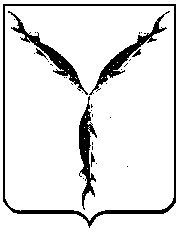 